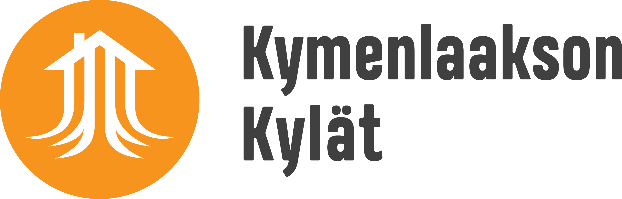 Kymenlaakson Kylät ry:n sääntömääräinen syyskokous Aika	tiistaina 30.11.2021 klo 18.00
Paikka 	Porukkatalo, Savonkatu 23, 45100 Kouvola / Teams-etäyhteysEsityslistaKokouksen avausKokouksen järjestäytyminenpuheenjohtajasihteerikaksi pöytäkirjantarkistajaakaksi ääntenlaskijaaKokouksen laillisuus, kokousedustajien esittämät valtakirjat, läsnäolijoiden toteaminenTyöjärjestyksen hyväksyminenVahvistetaan toimintasuunnitelma, tulo- ja menoarvio sekä jäsenmaksun suuruus vuodelle 2022Hallituksen esitys jäsenmaksujen määrästä:yhdistysjäsen 30 euroahenkilöjäsen 10 euroaKannattajajäsen: kunnat koon mukaan porrastetusti 100, 200 tai 400 euroa. Muutoin kannattajajäsenmaksun määrää ei ole määritelty.Yhdistyksen puheenjohtajan valintaHallituksen jäsenmäärän vahvistaminenHallituksen jäsenten ja varajäsenten valintaTilintarkastajan ja varatilintarkastajan valinta vuodelle 2022Maakunnallinen kylien kehittämisohjelma 2021-2027Muut asiatKokouksen päättäminen